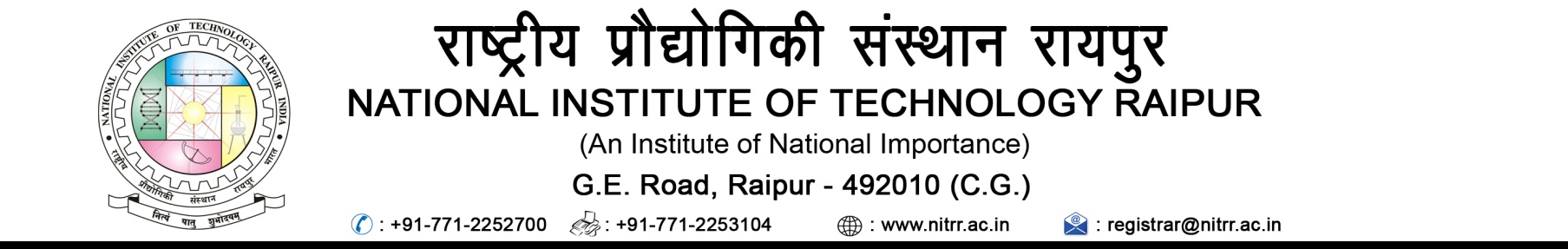 Application form for Professor (HAG Scale - Pay Level 15)Center/ Department Applied For_______________________________________________________Personal Details:Particulars of Educational Qualifications, Post-Doctoral Fellowships and Academic achievements:Educational Qualifications:Details of PG/Ph. D. Thesis Post-Doctoral Fellowships:Post-Doctoral Fellowships Mentored:Academic Program DevelopedDetails of Honors/Awards/Prize/MedalDetails of Foreign Visits(A) Particulars of Regular Service/Employment Teaching Experience: Credit Point Calculation:1A. Details of External Sponsored R & D Projects (in reverse chronological order)					(Non-Exhaustive)1B. Details of Patent granted (in reverse chronological order) (Non-Exhaustive)Consultancy Projects (in reverse chronological order)(Max. Credit Point 10)(Non-Exhaustive)Thesis Guided (PhD) (including thesis submitted cases)(Non-Exhaustive)Details of Journal Papers in SCI/Scopus (in Reverse Chronological Order)        (Paid Journal Papers not allowed)(Non-Exhaustive)Details of Research Papers Published In Conferences(C) Indexed In SCI/Scopus/Web of Science Conference or any International renowned conference (in Reverse Chronological Order) (Since Last Promotion) 							         (Max. Credit Point 10)Administrative Contribution – 1: (HoD/Dean/Chief Warden/Prof I/c (T & P)/ Advisor (Estate)/ Chief Vigilance Officer/PI (Exam)/ TEQIP (coordinator)(Since last promotion)							          (Max. Credit Point 16)Administrative contribution – 2: (Warden/Assistant Warden/Associate Dean, Chairman or Convener in Institute Academic Committees/Faculty in Charge (Comp Centre/IT Services/Library/ Admission /student activities/other institutional activities (please specify)(Since Last Promotion) 							 (Max. Credit Point 08)AdAd.Administrative contribution -3: (Chairman and Convener of different standing committee and special committee (Ex officio status will not be considered) Faculty-in-Charges (each for one year duration) of different units or equivalent. (Since Last Promotion)							 (Max. Credit Point 03)Administrative contribution - 4 (Departmental activities identified by HOD like lab. in charges or departmental committee for minimum period of one year) (Since Last Promotion)                                                                                   (Max. Credit Point 03) Conduction of Workshop/Faculty development Program/Short term courses of minimum of 05 days duration offered as coordinator or convener (Since last promotion) 							 (Max. Credit Point 08)Conducting national programs like Global Initiative of Academic Network  etc. as course coordinator (Since last promotion)                                       				  (Max Credits Point  06)National / International Conference organized as Chairman/Secretary (Since last promotion)                                                                                                                (Max. Credit Point 06)Length of service over and above the relevant minimum teaching experience required for given cadre (Since Last Promotion) 								(Max. Credit Point 10)Establishment of new labs(Since last promotion)							  (Max. Credit Point 04)Theory teaching over & above 6 credit hrs. course –(Since last promotion)							(Max. Credit Point 06)PG Dissertation Guided(Since last promotion)							(Max. Credit Point 10)UG Projects (Dissertation) (Since last promotion)                                                                                (Max. Credit Point 04)Text/Reference book published on relevant subjects from reputed international                publishers (Since last promotion)                                                                                         (Max. Credit Point 18)Text/Reference book Published on relevant subjects from national publishers or in the book chapters in the books published by reputed international publishers (since last promotion)                                                                                       (Max. Credit Point 06)Significant outreach activities (outside institute)–(Since last promotion)              							(Max. Credit Point 04)Fellow of FASc/FNA/FNAE/FNASc(Non-Exhaustive) (Max. Credit Point 10)Placement percentage (only for the placement cell officers/Faculty-in-Charge of Placement)(Since last promotion)Max. Credit Point 20 for above 85% Placement.Max. Credit Point 10 for Placement between 75% to 84%.Give name, designation and address (Phone / Email) of three reference not related to you. Reference should be of persons who have intimate knowledge of your work:  NOC and vigilance clearance certificate  from NIT Raipur  attached  (Yes/ No)Provide one page write up regarding innovative techniques you have adopted in teaching / learning process.Provide one page write up regarding your future plans for improvement in teaching/research process environment.Any other information not included aboveDeclarationI hereby declare that all the information given above is correct to the best of my knowledge and belief. I fully understand that if found at a later date that any information given in the application is incorrect /false or if do not satisfy the eligibility criteria m my candidature / a[appointment is liable to be cancelled.Self attested photocopies of the above mentioned testimonials and photocopies of the first page of papers, books, patent etc. are attached along with the printed   application form.Signature of applicant Place: _______________ Date: ________________ Recent passport size color photograph be affixed Self-Attested(i)Name in Full (in block letters)(ii)Gender (tick)Male / Female(iii)Father’s Name(iv)Mother’s Name(v)Nationality(vi)Date of Birth(vii)Age (in Years)(viii)Marital Status(ix)Category (tick)SC / ST / OBC / PwD / UR / EWS(x)Communication Address(complete address with PIN code)(xi)Email ID(xii)Phone No.S. No.Degree Obtained &Branch/SpecializationName of the Board/University/InstitutionYear ofPassing/ Award% of Marks/CGPAClass/Division110th/HSC211th/12th/SSC 3UG Degree 4PG Degree 5Ph. D. Degree 6Others (if any) DegreeTitle of ThesisUniversity/InstitutePGPh.D. S. No. Name of University / OrganizationResearch Project From To Total Years Fellowship (In INR) per month  Funding Agency DST/UGC/etc.12S. No. Name of Fellow MentoredResearch Project From To Total Years Fellowship (In INR) per month  Funding Agency DST/UGC/etc.1 2S. No.Name of ProgramUG/PG LevelYear of Commencement12S. No.Name of Honors/Awards/Prize/MedalYearAwarding AgencyGovt./Private/Non Profit Societies12S. No.PurposeYearCountryOutcomes12S. No.Name of Institution Position From To Total Years Pay Level & Pay Scale (Band) with AGP/GP Separately 12Sr. No.Title of Project  (with year of award)Funding  Agency Completed/ OngoingRole Role Sanctioned  Amount (in Lacs )Credit  PointsSr. No.Title of Project  (with year of award)Funding  Agency Completed/ OngoingAs PI or Co-ITotal No. of Co-Is for the projectSanctioned  Amount (in Lacs )Credit  Points12                                                                                      Total                                                                                       Total                                                                                       Total                                                                                       Total                                                                                       Total                                                                                       Total S. No.Patent TitlePatent TitlePatent TitlePatent number and countryPatent number and countryRoleRoleGranted dateCreditPointsS. No.Patent TitlePatent TitlePatent TitlePatent number and countryPatent number and countryInventor (PI) or Co-I No. of Co- I CreditPoints12                                                  Total                                                    Total                                                    Total                                                    Total  S. No.Title /AreaSponsoring Agency/ClientFinancial Year Completed/ OngoingConsultancy Amount (In  Lacs)Credit Points 12 Total  Total  Total  Total  Total  S. No. Title of thesis (submitted/ Awarded) Date of Submission/ Ph.D. award Role Role Credit Points S. No. Title of thesis (submitted/ Awarded) Date of Submission/ Ph.D. award As main/Co Supervisor Total No of Co Supervisors Credit Points 1 2                                                                                                    Total                                                                                                    Total                                                                                                    Total                                                                                                    Total                                                                                                    Total                                                                                                    TotalS. No. Title of the paper Name of JournalISSN No.(ABCD-WXYZ) Publication dateRole Role Credit Points S. No. Title of the paper Name of JournalISSN No.(ABCD-WXYZ) Publication dateAs First Author/Main Supervisor/ Co- Authors Total No. Co-Authors Credit Points 12                                                                                                                     Total                                                                                                                     Total                                                                                                                     Total                                                                                                                     Total                                                                                                                     Total                                                                                                                     Total                                                                                                                     Total S. No. Title of the paper International/ national  Conference Name  Place   Date of Publication Role Credit Points S. No. Title of the paper International/ national  Conference Name  Place   Date of Publication As First Author/ Main Supervisor/  Co-Author Total No  of Co-Authors Credit Points 1 2 Total      S No.RoleActivityFrom ToNumber of semester position held since last appointment/ promotionCredit point123TotalTotalTotalTotalTotalTotalSr. No. Role / Designation Activity FromTo Number of semester position held since last appointment/ promotionCredit Points 1. 2. Total Sr. No. Role /Designation ActivityFromTo Number of semester position held since last appointment/ promotionCredit Points 1. 2. Total Sr. No. Role FromTo Number of Semester(s)Credit Points 1. 2. Total S NoName of the programRole   Title  From To Duration (number of days)Credit  Points 12 TotalTotalTotalTotalTotalTotalTotal                                                                       Sr. No. Name of the programResponsibility  TitleFromTo Duration (number of weeks)Credit  Points 1. 2. Total Total Total Total Total Total Total Sr. No. Title of the conference Level From To Duration (number of daysRole / ResponsibilityCredit  Points Sr. No. Title of the conference National International From To Duration (number of daysRole / ResponsibilityCredit  Points 1.. 2. Total Total Total Total Sr. No. Details of teaching experience since last promotion Details of teaching experience since last promotion Details of teaching experience since last promotion Details of teaching experience since last promotion Credit points Sr. No. Post AGP From ToToToTotal Total Total Total Credit points Sr. No. Post AGP From ToToToYrsYrsYrsMonth Credit points 1 2. TotalTotalTotalTotalTotalTotalTotalSr. No. Name(s) of lab established Establishment year   Establishment year   No. of experiments Credit Points 1. 2. Total Sr. No. Academic year Semester Theory Teaching (Credit Point) Extra Theory Credit Point = (Average Theory Credit Point – 6) No. of Semester Credit Points 1.  Odd 1.  Even 2. Odd 2. Even Average Theory Credit PointAverage Theory Credit PointAverage Theory Credit PointNumber of post graduate Dissertation guidedCredit points Number of under  graduate Dissertation guidedCredit points S. No. Title of Book Name of PublisherISBN No. Year of Publications Contribution type Credit Points 1. 2. Total Sr. No. Title of ChapterTitle of BookName of PublisherYear of Publications Contribution typeCredit Points 1. 2. Total Sr. No. Name of the activity Place From ToCredit Points 1. 2. Total Total Sr. No. Fellow ofMembership No. Credit Points 1. Total Sr. No. Academic Year No of students passing out No of students placed  Placement   %Credit Points 1. 2. Total Sr. No. Name Designation AddressE mail IDPhone No.1) 2) 